Past Paper Multiple Choice Questions by Topic - Electricity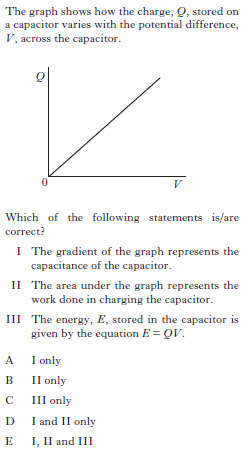 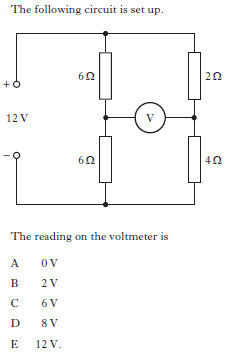 1.	3.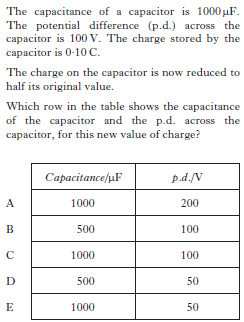 2.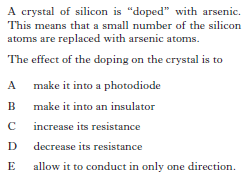 	4.5.	6.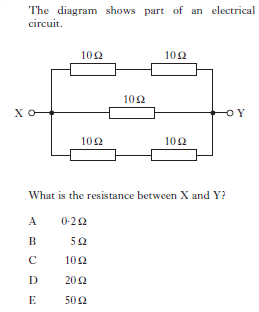 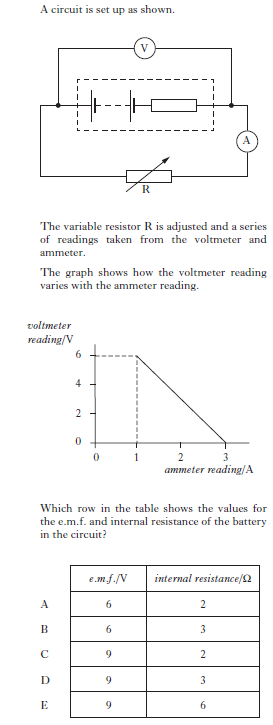 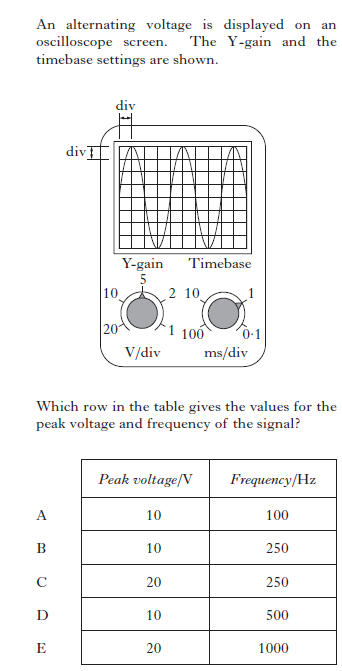 	7.8.	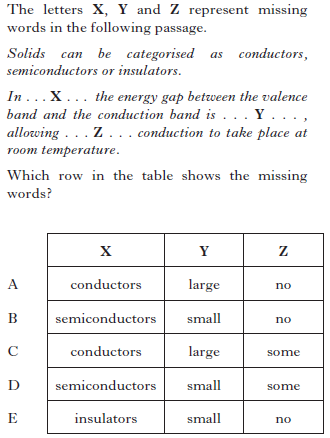 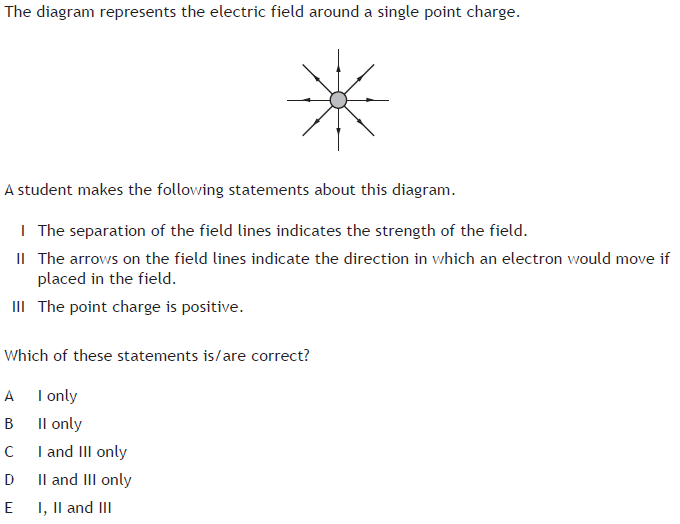 9.10.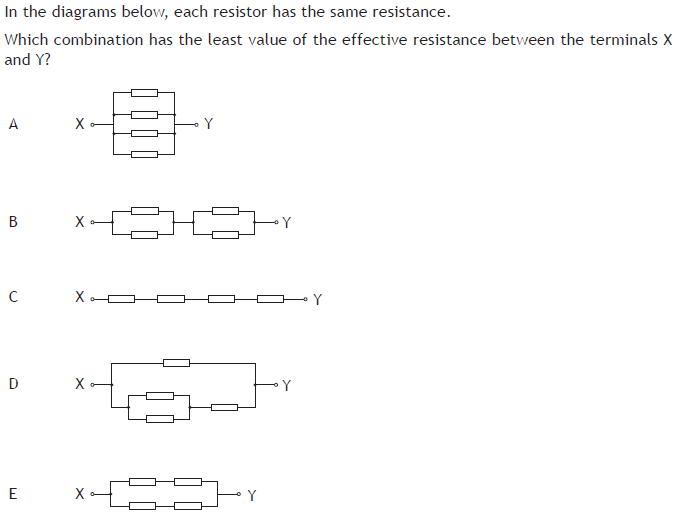 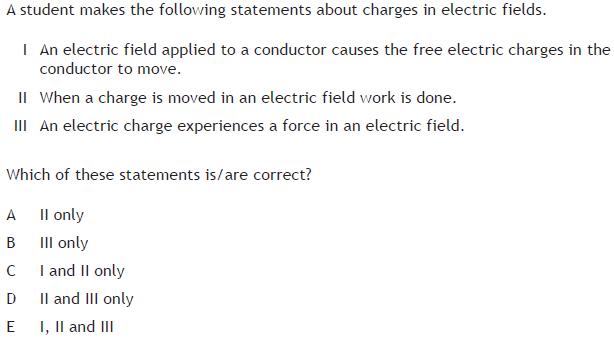 11.12.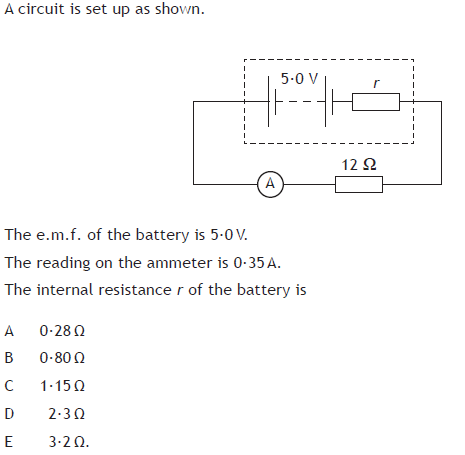 13.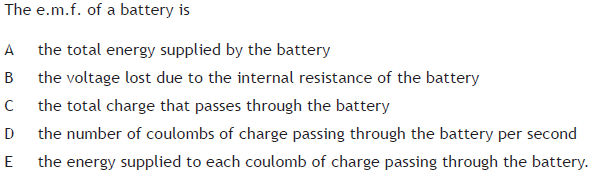 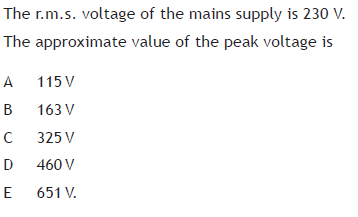 14.15.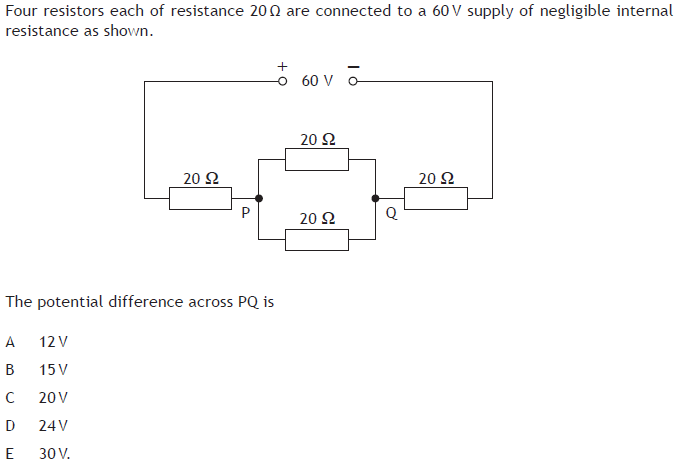 16.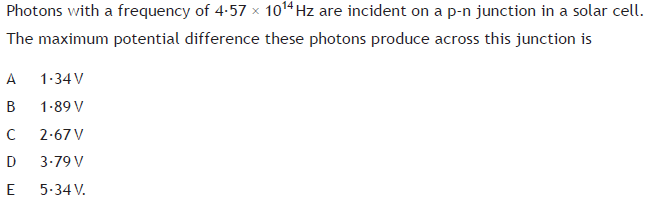 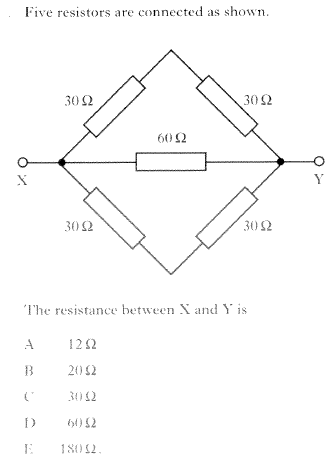 17.18. 	20. 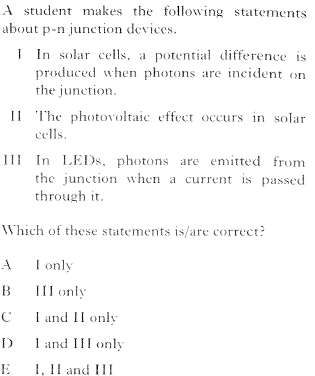 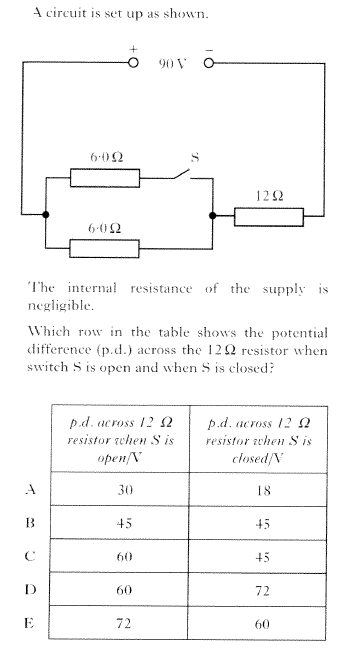 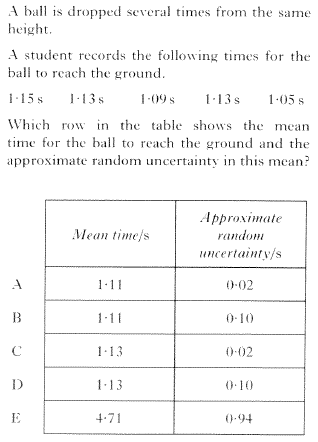 	21.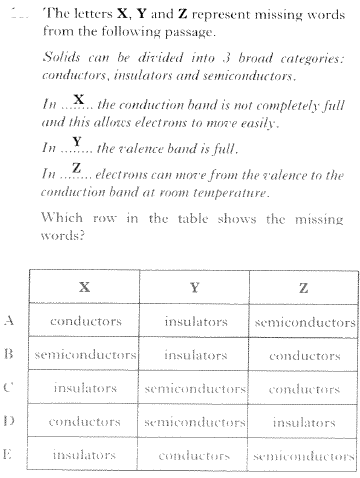 19. Answers and Original Source of QuestionQuestion NumberAnswerSource1BRevised Higher 2013 Q172ERevised Higher 2013 Q183DRevised Higher 2013 Q194DRevised Higher 2013 Q205DRevised Higher 2012 Q176BRevised Higher 2012 Q187CRevised Higher 2012 Q198DRevised Higher 2012 Q209CCfE Higher Specimen Q1310ACfE Higher Specimen Q1411ECfE Higher Specimen Q1512DCfE Higher Specimen Q1613ECfE Higher Specimen Q1714CCfE Higher Specimen Q1815ACfE Higher Specimen Q1916BCfE Higher Specimen Q2017Revised Higher 2014 Q1618Revised Higher 2014 Q1719Revised Higher 2014 Q1820Revised Higher 2014 Q1921Revised Higher 2014 Q2022